Renovierung des Gebäudes mit viel Aufwand und Liebe zum Detail - aus alt mach neu Ehemalige Metzgerei HollerSchulstrasse 1 – RuhmannsfeldenKomplettsanierung – fast abgeschlossenBezugsfertig ab November 2023Wohnung 7 – 117,7m²lichtdurchflutete Loftwohnung mit separatem EingangSicht-Estrich Großer Wohn-Ess-KochbereichSchlafzimmer mit getrenntem Ankleidezimmergroßzügiges BadHolzschiebetüren vom Schreinergroße Fensterhohe RäumeWohnraum	69,2 m²Schlafzimmer	14,4 m²Ankleide	6,9 m²Bad	11,8 m²Gang	15,4 m²Wohnfläche	117,7m²Kaltmiete 1400.- €Wärmeausweis wird gerade erstelltAnfragen bitte an: die.eders@web.de oder telefonisch unter 0171 / 145 8016Besichtigung kurzfristig möglich.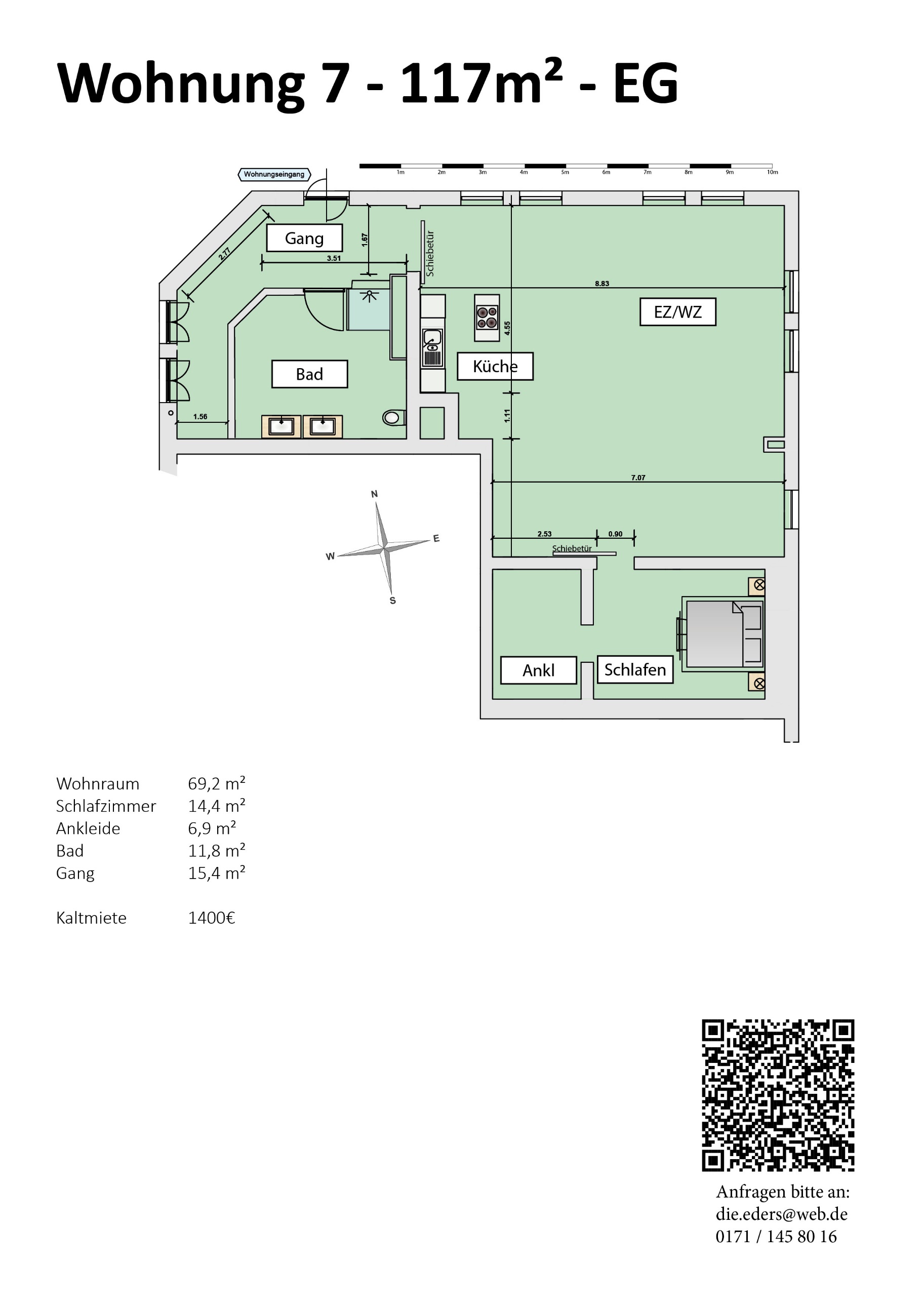 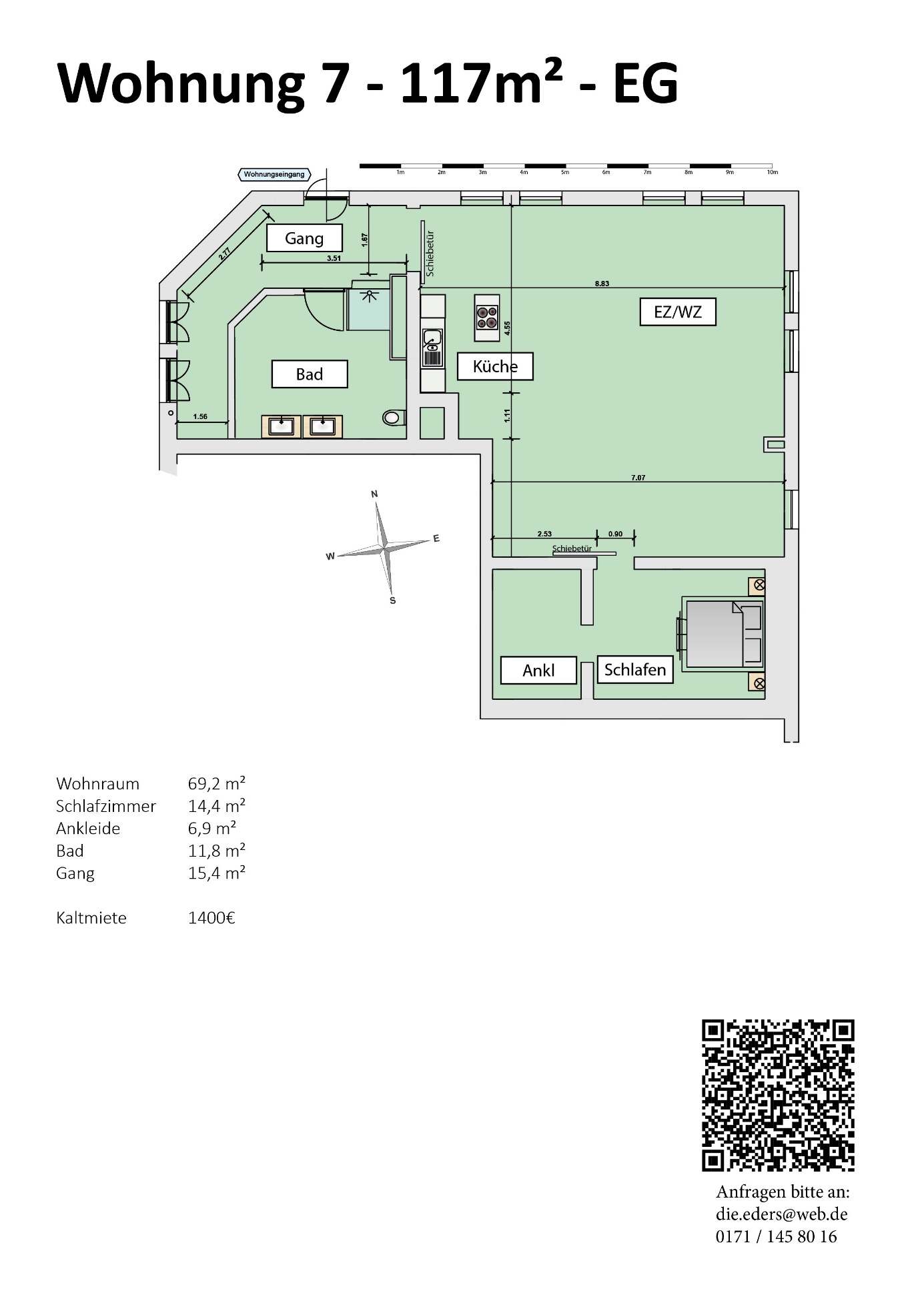 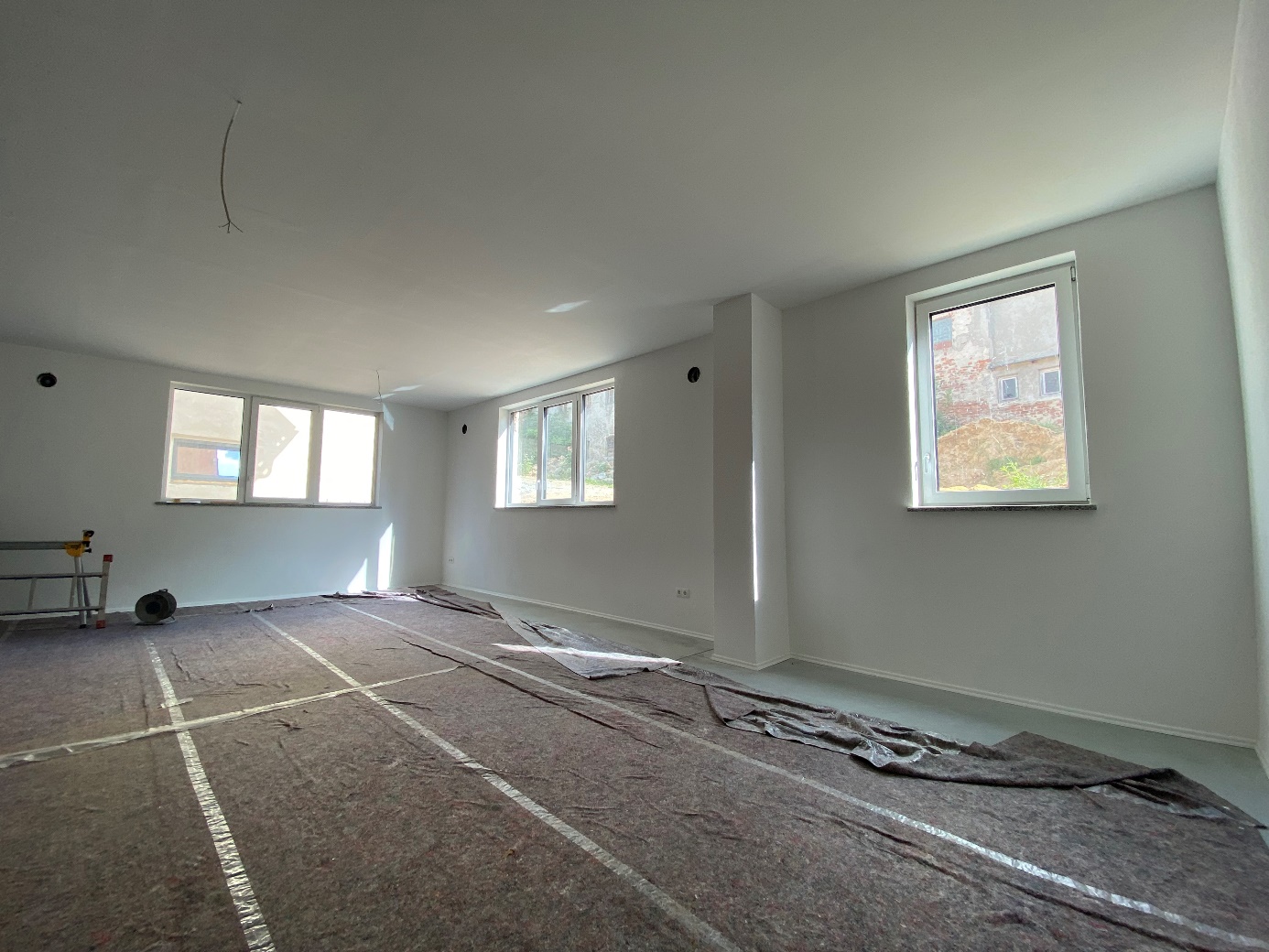 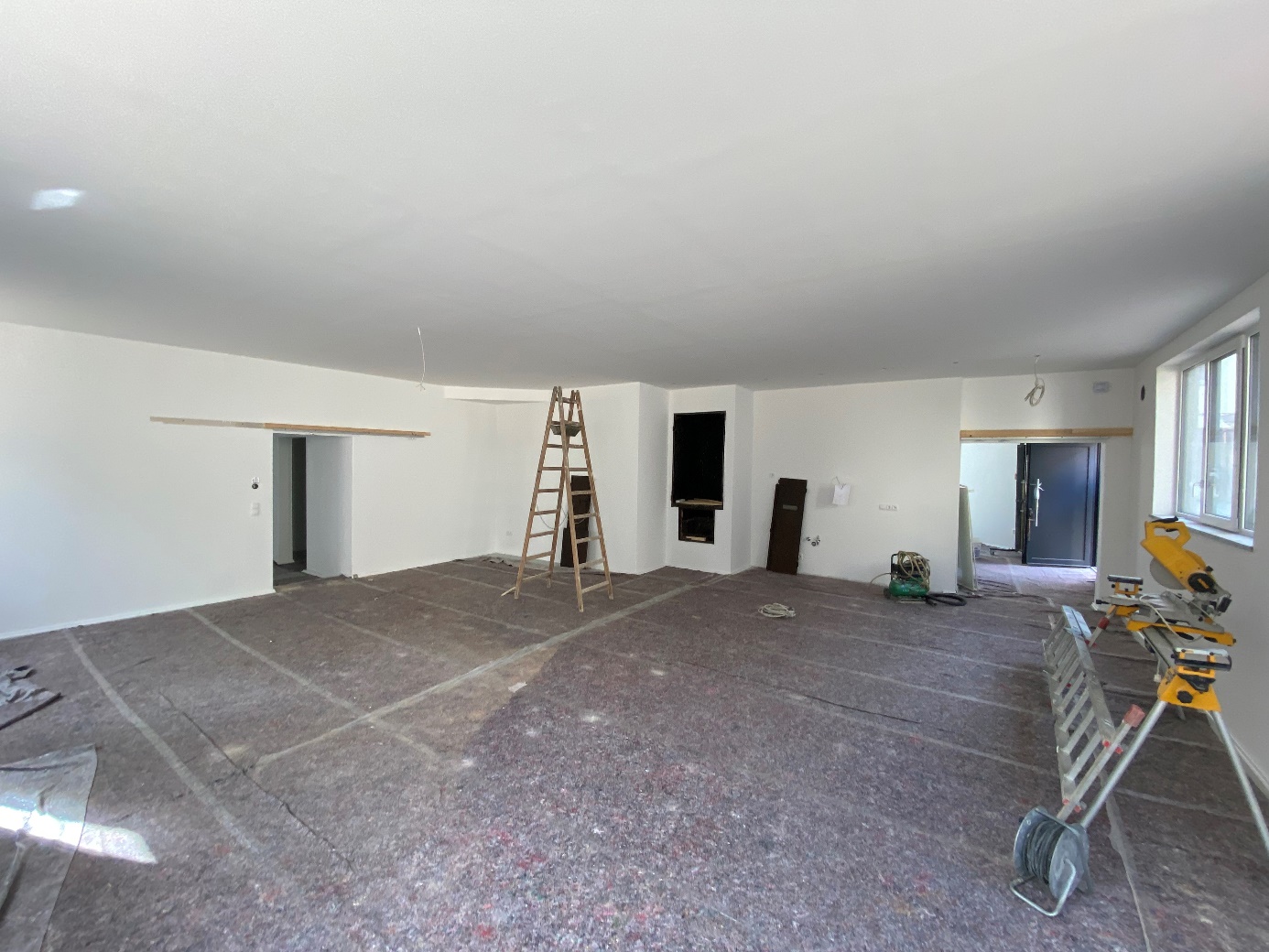 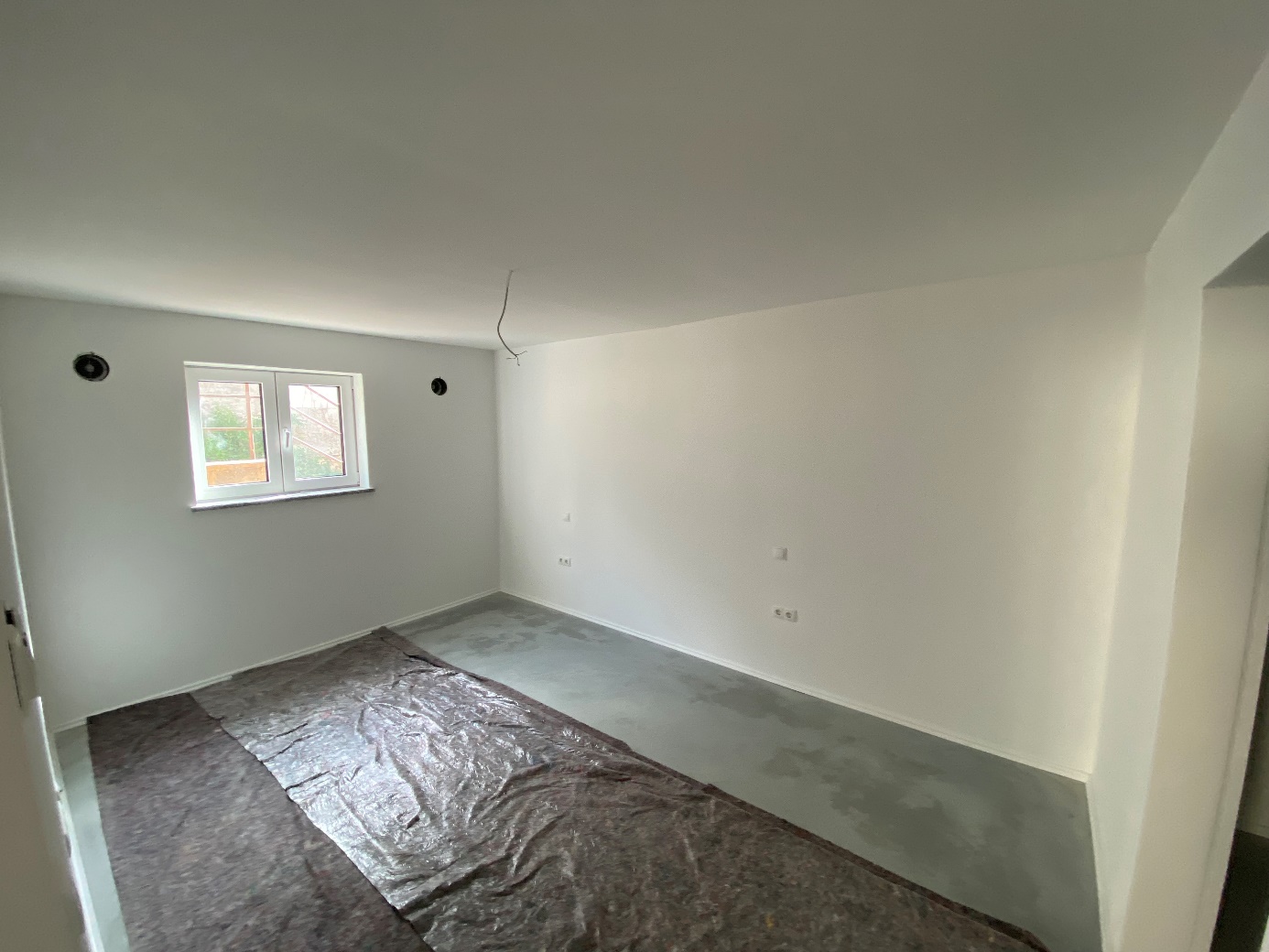 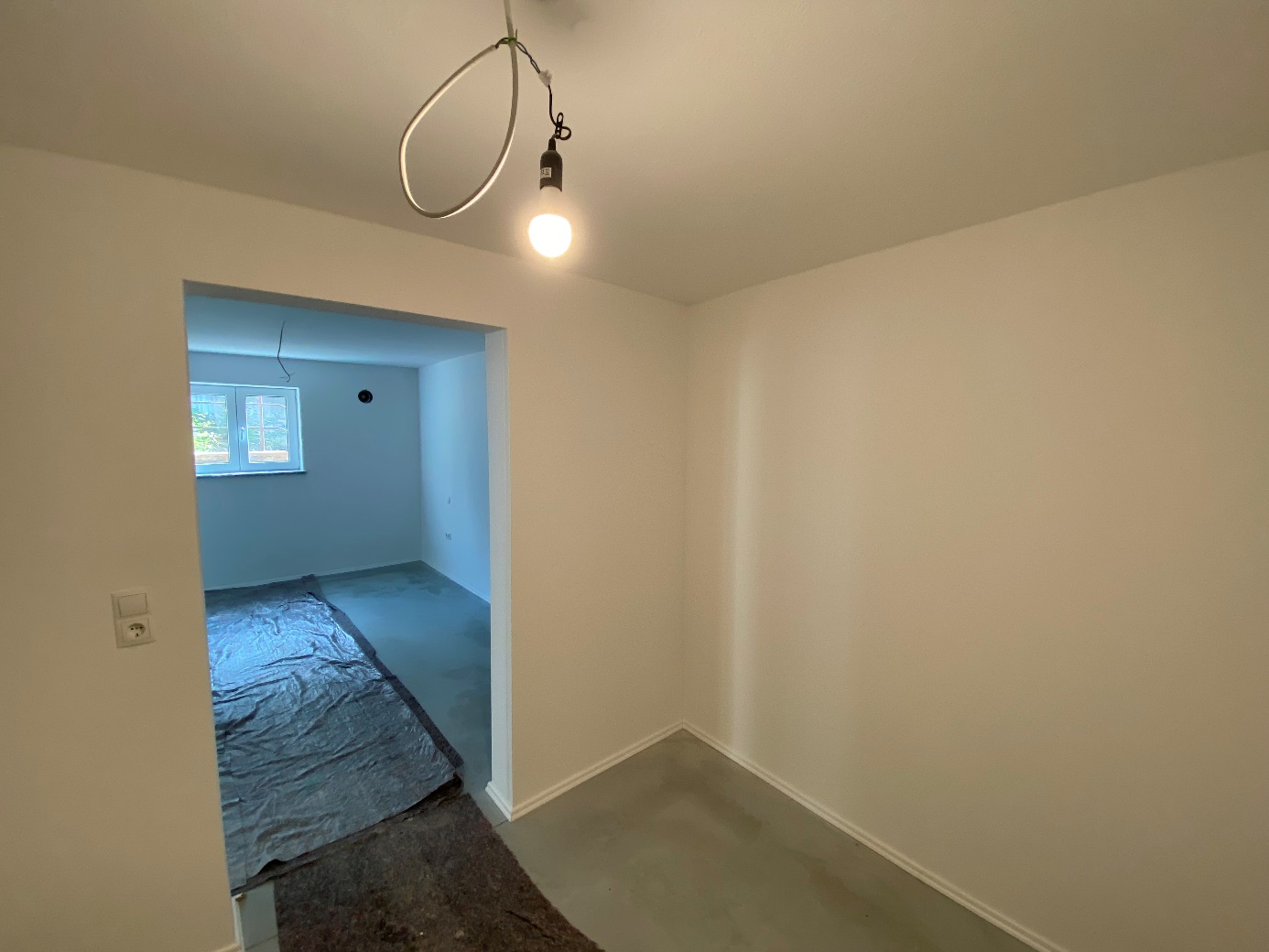 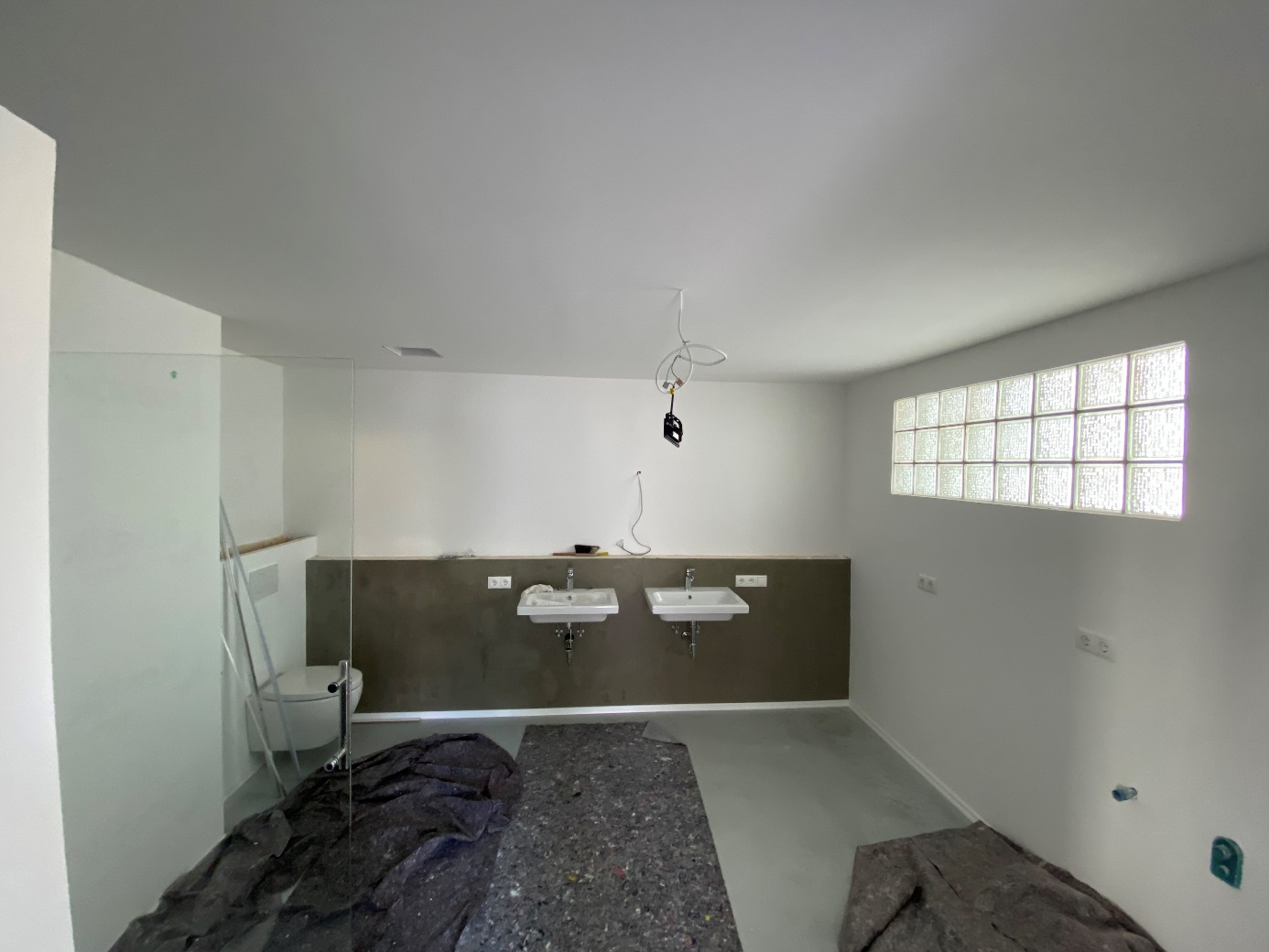 